Target 7591 6872Lake Nong Harn, Thailand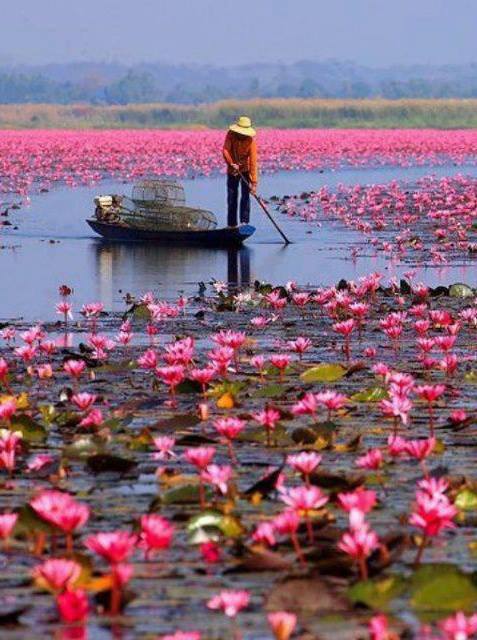 Fair Use For Teaching.  Image retrieved from the Internet 6/24/13